Nacrtaj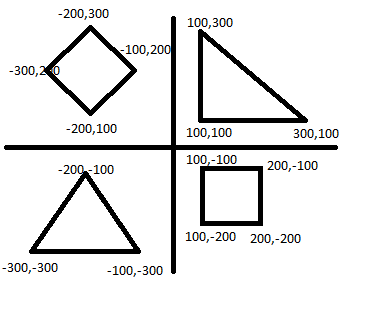 Nacrtaj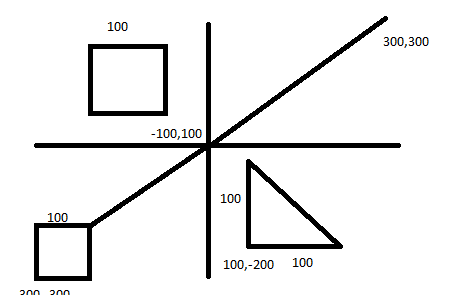 Nacrtaj sličan crtež, sam odaberi koordinate.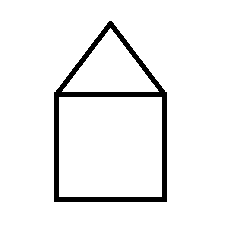 Napiši naredbu kojom ćeš saznati udaljenost točke (0,0) od točke (200,200).Napiši naredbe kojom ćeš saznati udaljenost točke (100,100) od točke (250,100).